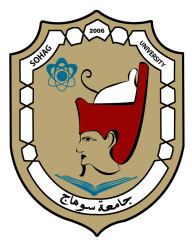 جامعة سوهاج               كلية التربية                               بسم الله الرحمن الرحيم1ءءءرذالبيانات الشخصيةــ الاسم: إسراء طه حفني محمد                           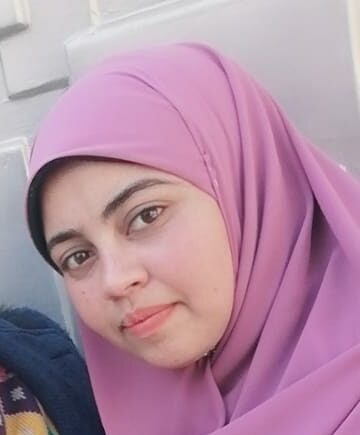 الوظيفة الحالية: معيدة بقسم أصول التربية مكان العمل : كلية التربية – جامعة سوهاجالدرجة العلمية: معيدتاريخ الميلاد: 3/2/1994ممحل الميلاد :  الصوامعة شرق.الرقم القومى:29402032601367 العنوان: محافظة سوهاج – مركز أخميم –  الصوامعة شرق البريد الالكتروني: esraa.tahaa@edu.sohag.edu.eg الدرجات العلمية:بكالوريوس علوم وتربية عام 2016م ، شعبة الفيزياء ، كلية التربية ،  جامعة سوهاج بتقدير عام ممتاز مع مرتبة الشرف.دبلوم مهنية في التربية (تخصص تخطيط تربوي و اقتصاديات التعليم ) عام 2018م – كلية التربية – جامعة سوهاج بتقدير ممتاز .دبلوم خاصة في التربية ( تخصص أصول التربية ــــ سياسة تعليمية ) عام 2019م ــــــ كلية التربية ــــــ جامعة سوهاج ، بتقدير جيد جداً . التدرج الوظيفي:معيدة بقسم أصول التربية - كلية التربية – جامعة سوهاج اعتباراًمن 9/5/2017م . المؤتمرات والندوات العلمية التى تم حضورها والحصول على شهادات منها: المشاركة بالحضور في المؤتمر العلمي العربي الثاني عشر (الدولي التاسع) بعنوان " التعليم والمجتمع المدني وثقافة المواطنة " في الفترة من 25-26 أبريل 2018م بجامعة سوهاج.المشاركة بالحضور في (الملتقى الأكاديمى الأول لكلية التربية– جامعة سوهاج 2018م.. الانجازات والطموحات) وذلك يوم الثلاثاء الموافق 3يوليو 2018م بكلية التربية بجامعة سوهاج الجديدة.المشاركة بالحضور والتنظيم للمؤتمر الأول  لقسم أصول التربية ـــ كلية التربية جامعة سوهاج المعنون " مجانية التعليم بين القبول والرفض ( رؤى واتجاهات ) " والمنعقد بالكلية يوم 24 فبراير 2019م المشاركة بالحضور في المؤتمر العلمي العربي الثالث عشر (الدولي العاشر) بعنوان " التربية والتنمية الثقافية في مواجهة تحديات الواقع " في الفترة من 24-25 أبريل 2019م  ببمقر الجامعة بسوهاج.المشاركة بالحضور في المنتدى العلمي والثقافي لجامعة سوهاج العام الأول 2019ـــ 2020م والمنعقد بالمركز الدولي للمؤتمرات بالجامعة . المشاركة بالحضور والتنظيم للمؤتمر الدولى الأول بكلية التربية جامعة سوهاج المعنون " المعلم ومتطلبات العصر الرقمي ـــــ ممارسات وتحديات " المنعقد في الفترة 27: 28 نوفمبر 2019م ، بالمركز الدولي للمؤتمرات بجامعة سوهاج . اللجان التي تم المشاركة فيها سواء على مستوى القسم أو الكلية أو الجامعة:على مستوى القسم:المشاركة في لجنة الاعتماد وضمان الجودة بالقسم .المشاركة في لجان الجداول بقسم أصول التربية .المشاركة في لجان الامتحانات بقسم أصول التربية . المشاركة في لجنة تقويم المخرجات بقسم أصول التربية .منسق القسم المسئول عن منصة التعليم عن بعد .على مستوى الكلية : المشاركة في التنظيم للمؤتمر الدولى الأول بكلية التربية جامعة سوهاج المعنون " المعلم ومتطلبات العصر الرقمي ـــــ ممارسات وتحديات " المنعقد في الفترة 27: 28 نوفمبر 2019م ، بالمركز الدولي للمؤتمرات بجامعة سوهاج . عضو لجنة التسجيل في مؤتمر الدولي الأول بالكلية .عضو فريق برنامج بكالوريوس العلوم والتربية تخصص الفيزياء . عضو فريق برنامج بكالوريوس العلوم والتربية تخصص الكيمياء . عضو فريق برنامج بكالوريوس العلوم والتربية تخصص العلوم البيولوجية . عضو فريق معيار الجهاز الإداري بالكلية . ورش العمل التي تم حضورها والحصول على شهادات منها: حضور ورشة عمل بجامعة سوهاج حول ( كيفية الاستفادة من خدمات بنك المعرفة المصري) في الفترة من 11-12/2/2018م.حضور ورشة عمل بعنوان " كشف المواهب ورعايتها " بتاريخ 27/3/2018م .حضور ورشة عمل عن " الناشر العلمي Elsevier   والخاصة بقاعدة البيانات Scival   "  يوم الأثنين 24/9/2018م ــ بجامعة سوهاج . حضور الورش التي تقيمها الكلية والخاصة بالجودة . حضور ورشة عمل بعنوان" استخدام تطبيقات التعلم الالكتروني في التعليم الجامعي" والتي عقدتها وحدة ضمان الجودة بالكلية يوم الأربعاء الموافق 16/1/2019م بمقر كلية التربية بسوهاج.حضور ورشة عمل بعنوان"توصيف البرامج والمقررات الدراسية وفقاً لمعايير الهيئة القومية لضمان جودة التعليم والاعتماد(2)" والتي عقدتها وحدة ضمان الجودة بالكلية يوم الأحد الموافق 21/4/2019م بمقر كلية التربية بسوهاج.حضور ورشة عمل بعنوان" الاعتماد البرامجي: المفاهيم والأساسيات" والتي عقدتها وحدة ضمان الجودة بالكلية يوم الأربعاء الموافق 26/6/2019م بمقر كلية التربية بسوهاج.حضور ورشة عمل بعنوان " التصنيف الدولي وخداع الرقم " والتي أقيمت يوم 16/10/2019م ، بالمركز الدولي للمؤتمرات بمقر الجامعة الجديد .حضور ورشة عمل بعنوان " معايير الحكم على جودة رسائل الماجستير والدكتوراه " ضمن فعاليات المؤتمر الدولى الأول للكلية . حضور ورشة عمل بعنوان " سكوبس واتحاد الجامعات العربية " ضمن فعاليات المؤتمر الدولى الأول للكلية . حضور ورشة عمل خاصة بالتعليم عن بعد والتي أقيمت يوم الأربعاء الموافق 7/10/2020م بالقاعة الثمانية بمجمع المؤتمرات. حضور ورشة عمل "التدريب على إدارة المنصة التعليمية" 28/10/2020م بمعمل تكنولوجيا المعلومات (المعمل التجاري بمقر الجامعة القديم). حضور يوم تدريبي عن "وسائل التعلم عن بعد وتطبيقات الانترنت في العملية التعليمية" وذلك يوم الخميس الموافق 5/11/2020م بمبنى المدرجات بالجامعة القديمة .الشهادات العلمية:تدريب وشهادة IC3 أبريل 2017م تدريب وشهادة التحول الرقمي أكتوبر : نوفمبر 2020م .وتدريب وشهادة بناء الثقة بالنفس سبتمبر 2020م. تدريب وشهادة ToT  أبريل 2021